GIORNATA MONDIALE DEI NONNI E DEGLI ANZIANI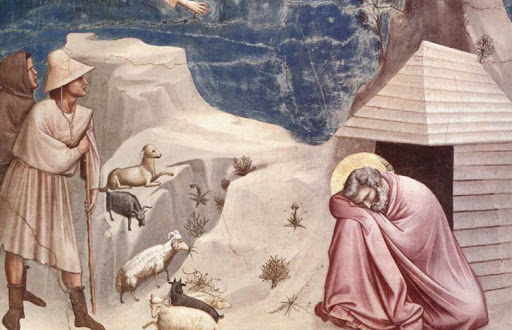 SUSSIDIO LITURGICOXVII Domenica del tempo ordinario (anno B)rito romanoIntroduzioneLETTORE: Papa Francesco ci invita oggi a celebrare la Giornata mondiale dei Nonni e degli Anziani. È questa un’occasione preziosa per ricordare l’importanza delle persone anziane nella vita della comunità cristiana. Radunati come popolo attorno all’altare del Signore siamo chiamati a riscoprire la gioia di appartenere alla stessa famiglia: il vangelo odierno ci ricorda che quanto possediamo, se consegnato al Signore, diviene nutrimento per tutti. Il Signore moltiplichi il nostro pane e sazi il desiderio di amore di ogni vivente (cf. Sal 144)! Atto penitenzialeSACERDOTE: Fratelli e sorelle, il Signore Gesù ci invita alla mensa della Parola e del Pane e ci chiama alla conversione. Riconosciamo di essere peccatori ed invochiamo la misericordia di Dio.In particolare, le persone anziane presenti a questa liturgia, possono ricevere il dono dell’indulgenza plenaria concessa da papa Francesco a coloro che, affidandosi alla bontà del Padre, desiderano sinceramente camminare in una vita nuova, riconciliati con Dio e con i fratelli.S: Signore, che guardi con compassione la folla affamata e la sazi con il tuo amore. Kyrie, eleison.A: Kyrie, eleison.S: Cristo, che inviti i tuoi discepoli a condividere generosamente quanto possiedono. Christe, eleison.A: Christe, eleison.S: Signore, che nutrendoci di un solo Pane ci rendi in te un solo Corpo. Kyrie, eleison.A: Kyrie, eleison.Intenzioni per la preghiera dei fedeliSi possono aggiungere queste due intenzioni alla preghiera dei fedeli:Per gli anziani, perché vivano in maniera degna della chiamata che hanno ricevuto, con umiltà, dolcezza e magnanimità. L’esperienza della fragilità non impedisca loro di essere forti nell’amore, capaci di consolazione per i poveri e di sostegno per i giovani. Preghiamo.Per tutti gli anziani della nostra comunità che, in questo ultimo tempo, sono tornati alla casa del Padre. In particolare preghiamo per chi è morto a causa della pandemia e per coloro che non sono ricordati da nessuno. Il Signore li accolga nel suo regno di pace e misericordia. Preghiamo.Preghiera dopo la ComunioneDopo la Comunione, un anziano può leggere la preghiera composta appositamente per la Giornata:Ti rendo grazie, Signore, per il conforto della Tua presenza: anche nella solitudine, sei la mia speranza, la mia fiducia; fin dalla giovinezza, mia roccia e mia fortezza tu sei! Ti ringrazio per avermi donato una famiglia e per la benedizione di una lunga vita. Ti ringrazio per i momenti di gioia e di difficoltà, per i sogni realizzati e quelli ancora davanti a me. Ti ringrazio per questo tempo di rinnovata fecondità a cui mi chiami. Accresci, o Signore, la mia fede, rendimi uno strumento della tua pace; insegnami ad accogliere chi soffre più di me, a non smettere di sognare e a narrare le Tue meraviglie alle nuove generazioni. Proteggi e guida papa Francesco e la Chiesa, perché la luce del Vangelo giunga ai confini della terra. Manda il Tuo Spirito, o Signore, a rinnovare il mondo, perché si plachi la tempesta della pandemia, i poveri siano consolati e termini ogni guerra. Sostienimi nella debolezza, e donami di vivere in pienezza ogni istante che mi doni, nella certezza che sei con me ogni giorno fino alla fine del mondo. Amen.